Уважаемые Коллеги!В рамках реализации национальной программы «Цифровая экономика Российской Федерации», утвержденной Постановлением Правительства Российской Федерации от 02.03.2019 № 234, для обеспечения доступности и качества, повышения уровня жизни и удобства граждан существует возможность получения массовых социально значимых услуг в электронном формате посредством Единого портала государственных и муниципальных услуг (функций) (далее – Портал госуслуг).Согласно приказу Министерства цифрового развития, связи и массовых коммуникаций Российской Федерации от 18.11.2020 № 600 государственная услуга «Аттестация педагогических работников организаций, осуществляющих образовательную деятельность и находящихся в ведении субъекта Российской Федерации, педагогических работников муниципальных и частных организаций, осуществляющих образовательную деятельность» относится к числу массовых социально значимых услуг. Министерство экономического развития Российской Федерации с июня 2023 года приступает к проведению на постоянной основе автоматизированного мониторинга качества предоставления государственных услуг. В соответствии с Указом Президента Российской Федерации от 21.07.2020 № 474 «О национальных целях развития Российской Федерации на период до 2030 года» одним из целевых показателей, характеризующих достижение национальных целей – увеличение доли массовых социально значимых услуг, доступных в электронном виде, до 95 процентов. Постановлением министерства общего и профессионального образования Ростовской области от 19.10.2015 № 8 «Об утверждении административного регламента предоставления государственной услуги «Аттестация педагогических работников организаций, осуществляющих образовательную деятельность и находящихся в ведении Ростовской области, педагогических работников муниципальных и частных организаций, осуществляющих образовательную деятельность» определены варианты подачи заявления о проведении аттестации на квалификационную категорию (высшая, первая) среди которых – в форме электронного документа с использованием Портала госуслуг. В целях достижения показателя «увеличение доли массовых социально значимых услуг, доступных в электронном виде, до 95 процентов» педагогическим работникам организаций, осуществляющих образовательную деятельность, необходимо осуществлять подачу заявлений посредством Портала госуслуг.ПАМЯТКАКак подать заявление на присвоение квалификационной категории (высшая, первая) через Федеральную государственную информационную систему «Единый портал государственных и муниципальных услуг (функций)» (далее – ЕПГУ)Официальный сайт ЕПГУ https://www.gosuslugi.ru/  – зайти в свой личный кабинет – ввести в поисковой строке «Аттестация педагогических работников организаций, осуществляющих образовательную деятельность» – «Начать» –паспортные данные – «Верно» – контактный телефон – «Верно» – адрес электронной почты – «Верно» – адрес регистрации – «Верно».Последующая цепочка действий отражена ниже: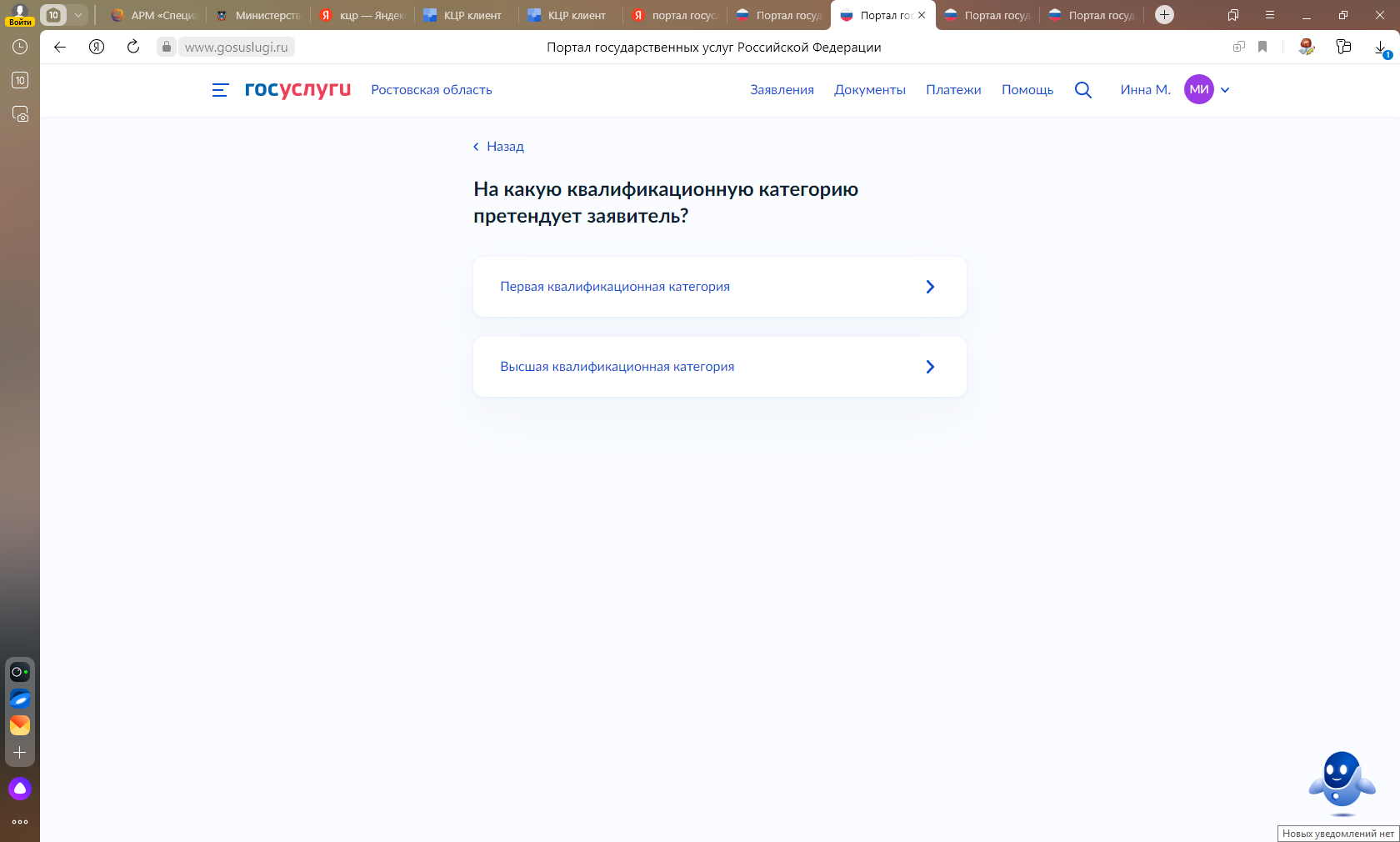 Рис. 1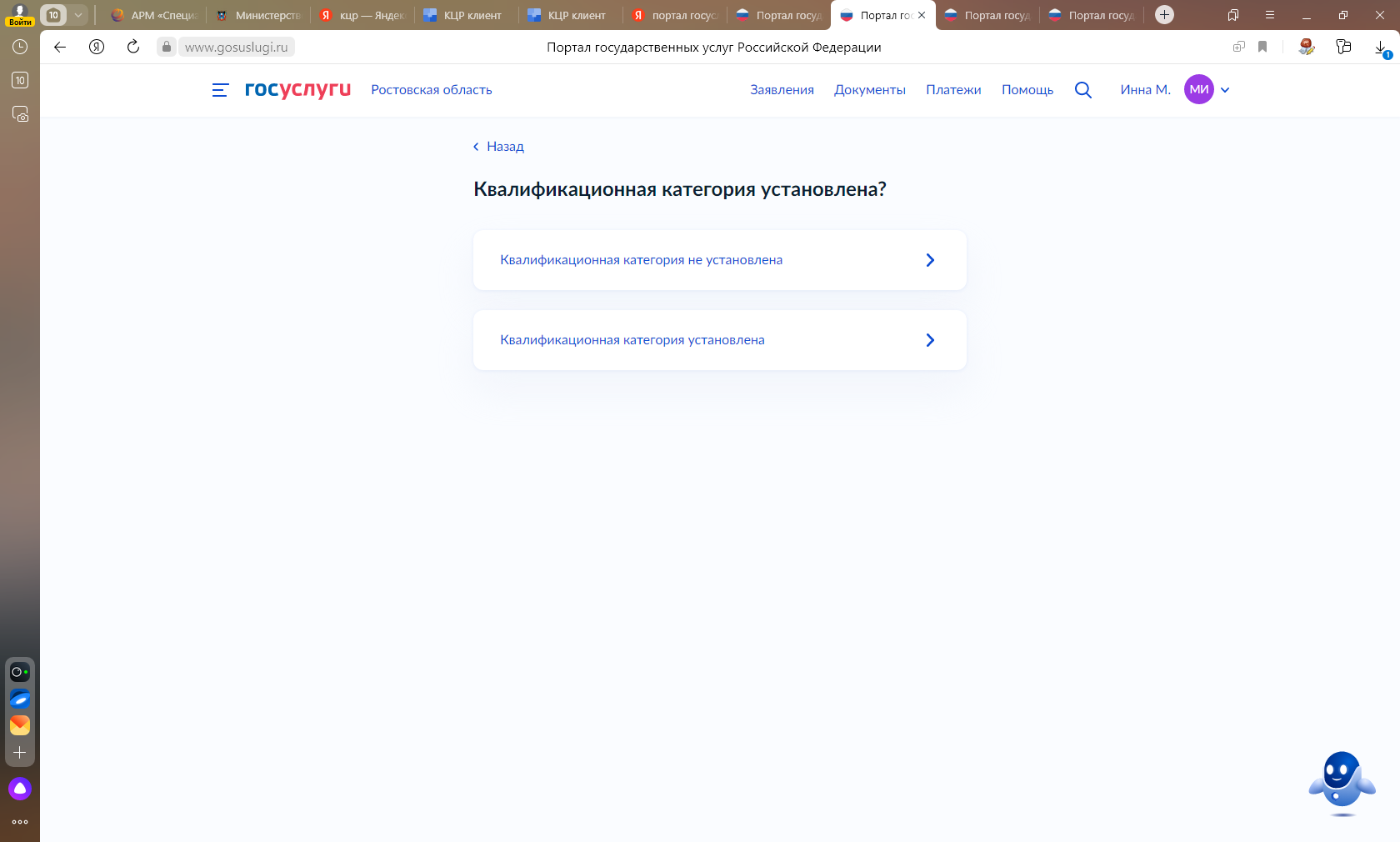 Рис. 2**Если ранее вам была присвоена квалификационная категория, укажите данные решения о её установлении – дату, номер и наименование принявшего органа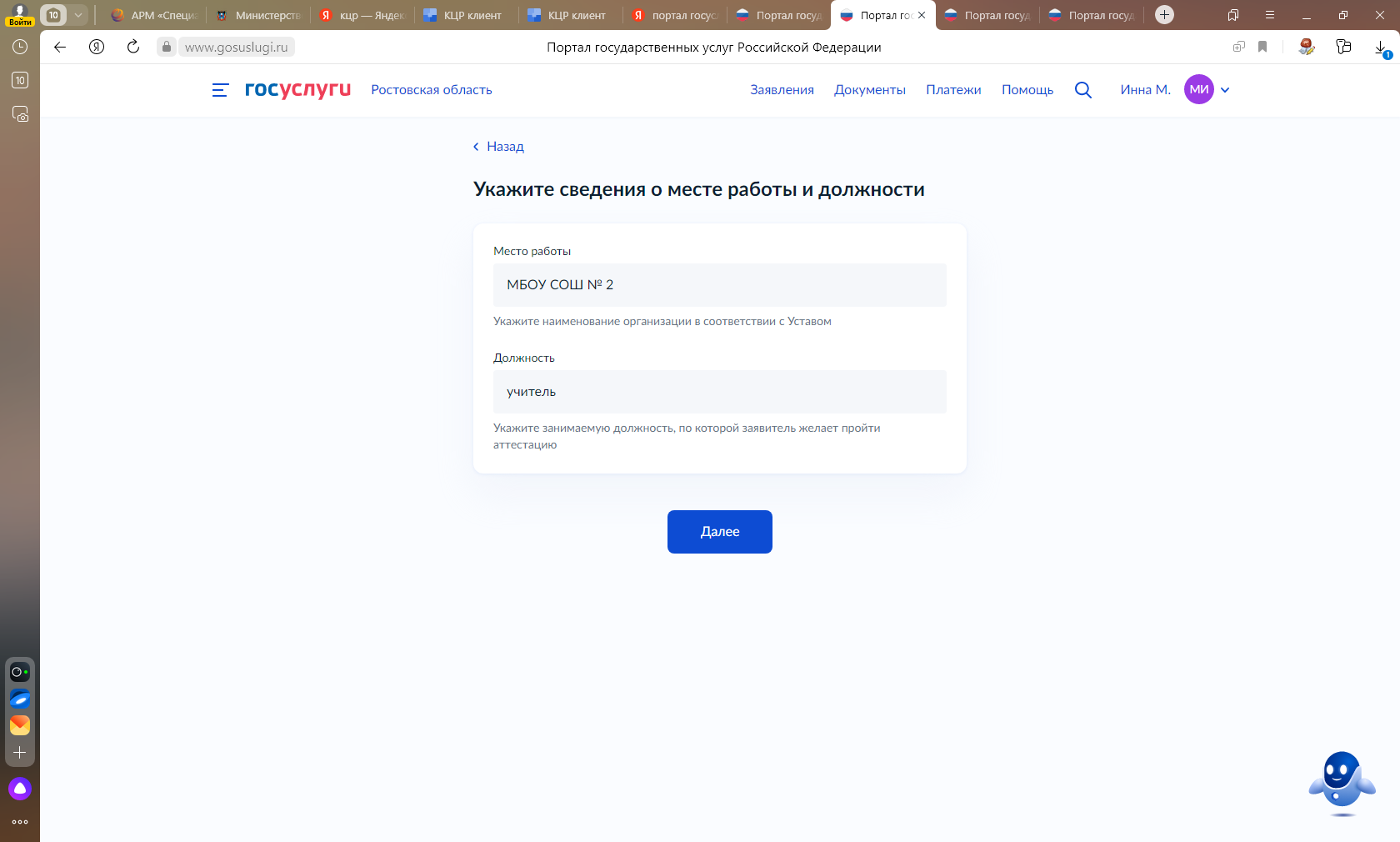 Рис. 3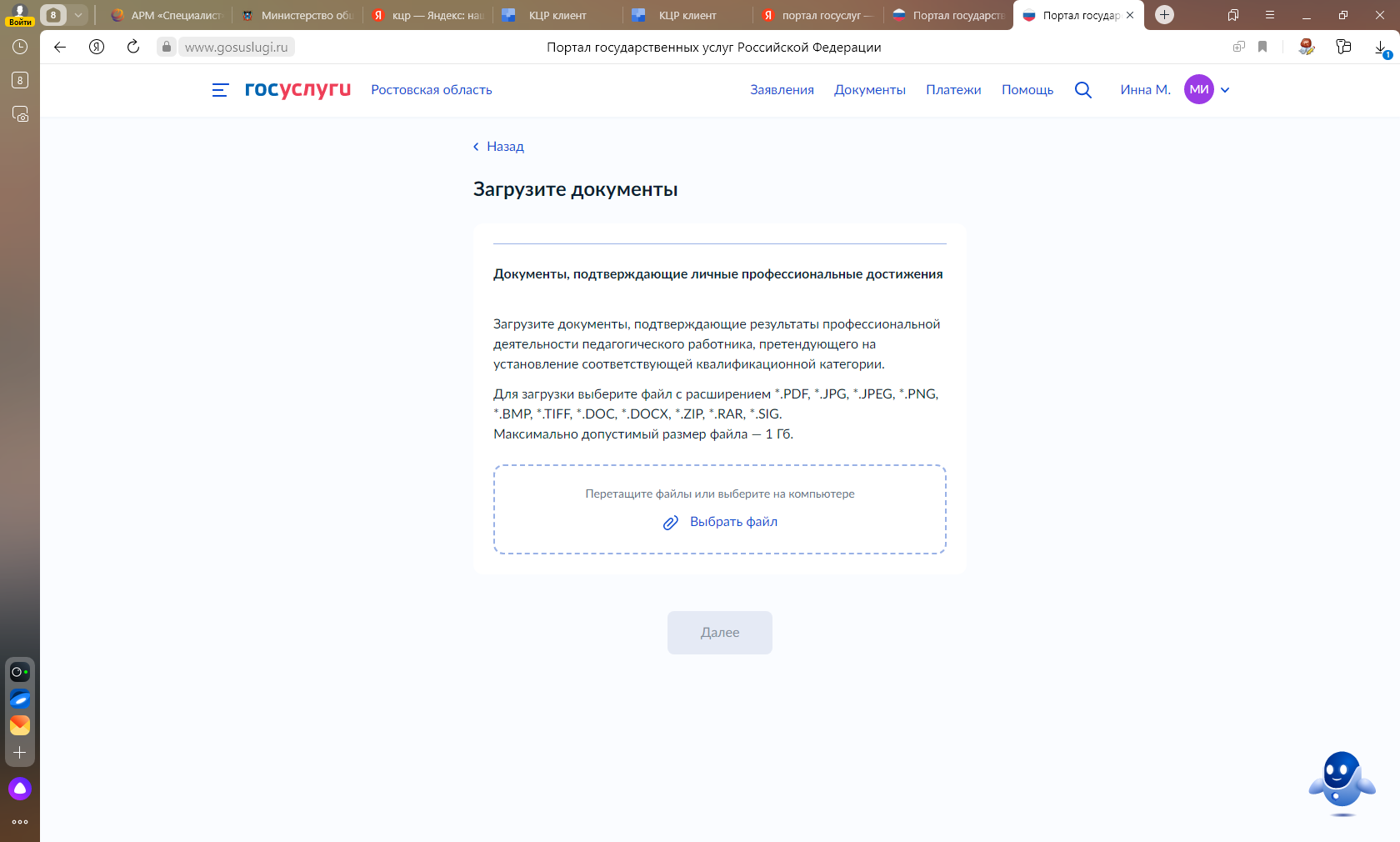 Рис. 4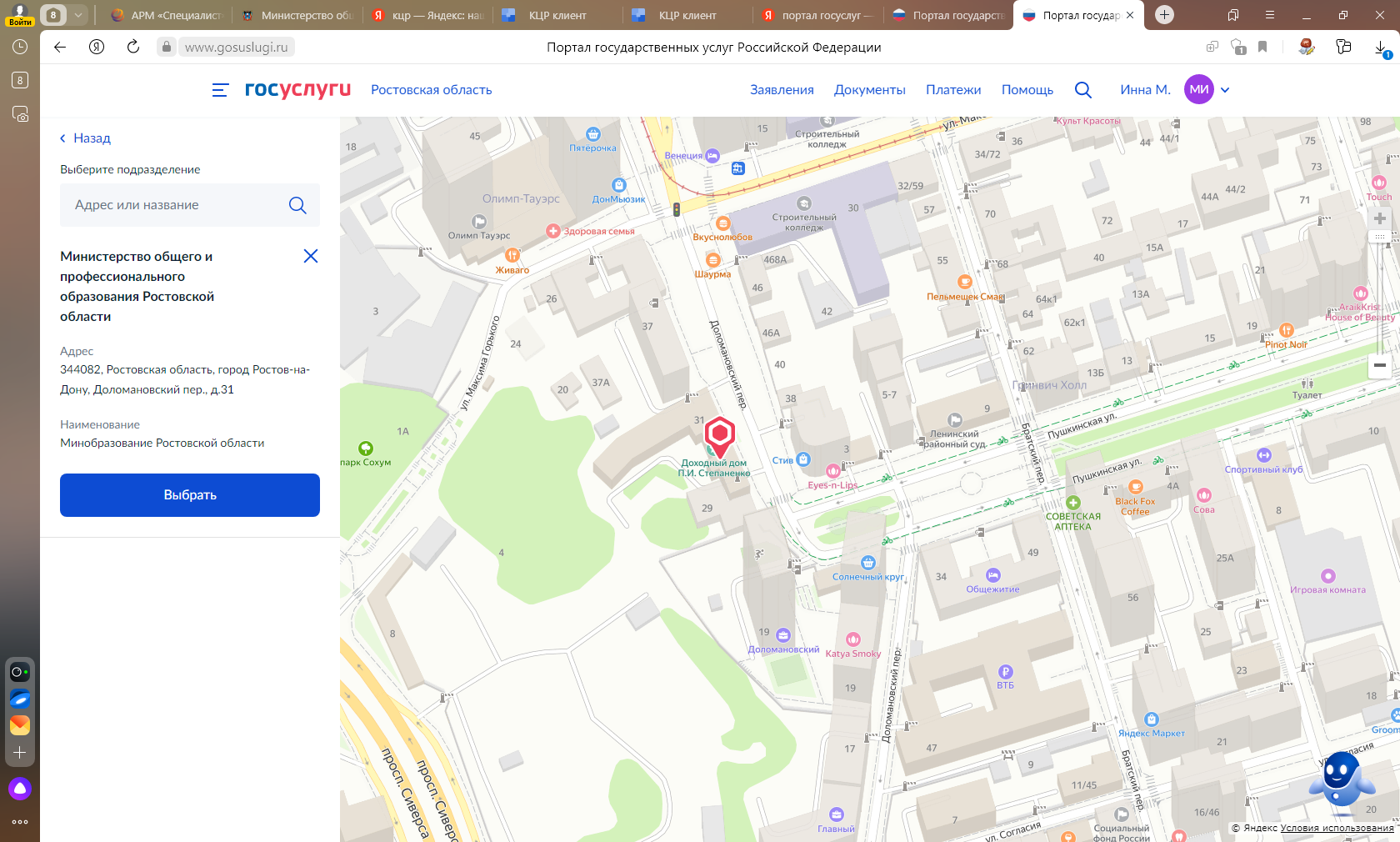 Рис. 5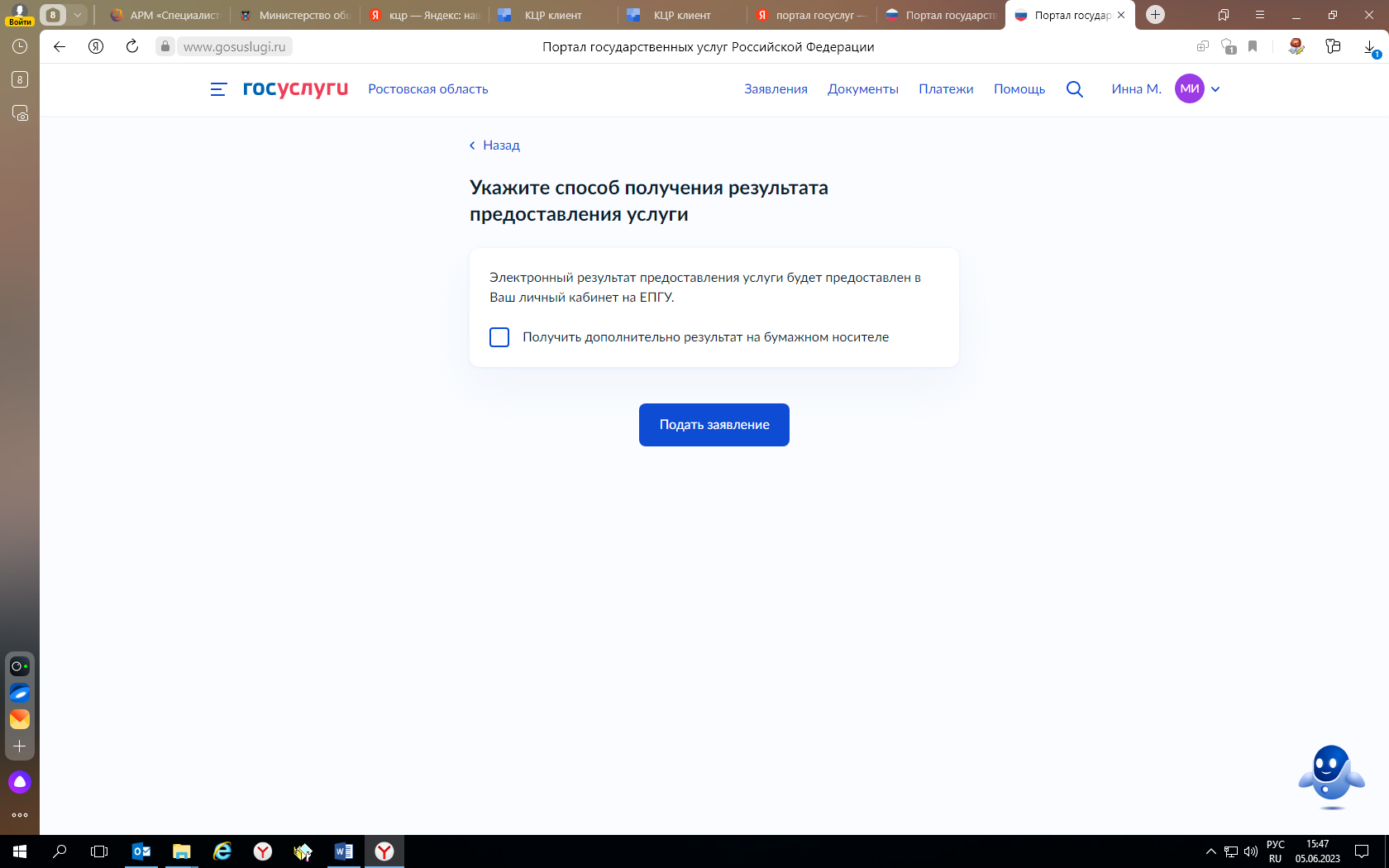 Рис. 6